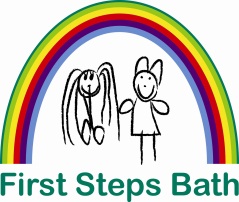 Staff Benefits StatementAnnual leave entitlement of  24 standard days (pro rata for part time staff)8 paid bank holidays (pro rata for part time staff) Bonus leave for long service rising up to an additional 6 days per year.4 weeks paid sick leave per annum (pro rata for part time staff)Up to 5 days paid careers leave per annum in an emergency in order to arrange alternative care (pro rata for part time staff)  5% employer’s matched contribution based pension scheme Tax and NI free childcare on-site childcare or the use of a salary sacrifice childcare voucher schemeStaff receive a half price discount for two separate weeks of childcare when their child is absent on holidayMinimum of 3 training days per annumStudy support time, paid time to attend day release courses is currently granted at 50% of the required college time, up to a maximum of one half day (pro-rata) each week for the anticipated length of the course, during term times only.Pay scale progression through satisfactory appraisal after one years’ service within pay gradeFree Uniform (4 items full time)Free Disclosure and Barring Service check and Annual update.A half day rest day (pro-rata for part time staff) reward for no sickness in the previous quarter.  Free Paediatric First Aid Training Children of staff receive a ‘priority’ childcare place to support staff to return to work.Continuing Professional Development Opportunities Career Progression Opportunities Half day toil for 83% attendance at staff meetings (10 out of 12)  